Driver
Part-Time 10-15 hours a week (Flexible Schedule)
(Monday – Friday with occasional evenings and weekends)Available immediately - $16.50-$17.50 per hour

Please email resume to Tammie Dubois at tdubois@mvfb.org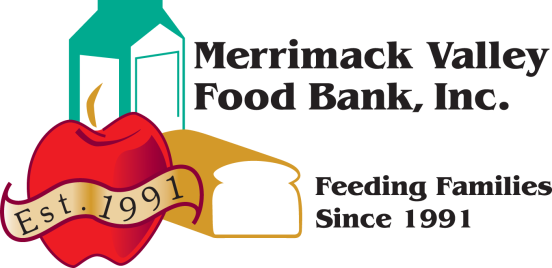 The Merrimack Valley Food Bank is an independent, non-profit organization with a mission to provide adequate nutrition and freedom from hunger.  The MVFB currently serves feeding programs in over 50 cities and towns in Massachusetts and southern New Hampshire.

MVFB is looking for a Driver to join our team in a fast paced and busy environment.  Candidates must be organized, friendly, courteous, and dependable.  Employment is contingent upon passing a DOT physical exam, drug and alcohol test, basic reading and math assessment, and candidate must have an excellent driving record.  Vehicles include a box truck with air brakes and a transit van.Under the direction of our Warehouse Manager responsibilities include but not be limited to:Safely transport food from suppliers, supermarkets, and donors in a box truck with air brakesTransport food/bins to local schools, loading and unloading at 11 locationsUnload vehicle upon return to the food bankMaintain a clean and safe working environmentAbility to take the initiative and make positive suggestions to improve warehouse processesWork well in a team environmentRequirementsMust be 25 years old to drive High school diploma or equivalentValid driver’s license and excellent driving record with at least 6 years driving experienceMust pass DOT physical exam, drug and alcohol testPass a basic reading and math assessment testMust be able to read and understand English.  Bilingual is a plus!Capable of lifting 50-60 pounds repeatedly during a shift and able to stand for long periods of timeAccess to reliable transportation to and from workElectric fork truck and pallet jack experience is a plusKeen attention to detail, self-motivated, positive attitude, excellent communication skillsBasic computer skills including working knowledge of Microsoft Word, Excel, and EmailBeing able to work overtime when asked, sometimes on short notice, responding to 'mandatory' overtime requirements when needed and an occasional weekend.We strive to make the Merrimack Valley Food Bank a great place to work.  Eligible employees are offered a variety of benefits including medical insurance, paid holidays, vacation and sick time.The policy and intent of the MVFB is to provide equal employment opportunity for all persons regardless of race, color, religion, national origin, marital status, political affiliation, affectional orientation or gender identity, status with regard to public assistance, disability, sex, or age. The MVFB intends to respond affirmatively in its employment practices. Affirmative action applies to all aspects of employment practices including, but not limited to, recruiting, hiring, placement, promotion, transfer, training, compensation, benefits, layoff, recall, and termination. The MVFB seeks to do business with Agencies and Donors that encourage equal employment opportunity. 